Smluvní strany:Dopravní podnik Karlovy Vary, a.s.se sídlem: Sportovní 656/1, 360 09 Karlovy VaryIČO: 49364282zastoupen: Ing. Lukášem Siřínkem, místopředsedou představenstvazapsaný v obchodním rejstříku vedeném Krajským soudem v Plzni, oddíl B, vložka 341na straně jedné jako klient (dále jen jako „Klient")aAdvokátní kancelář Volopich, Tomšíček & spol., s.r.o.se sídlem:	Vlastina 602/23, Plzeň - Severní Předměstí, PSČ 323 0002476649CZ0247664JUDr. Danielem Volopichem - jednatel JUDr. Tomášem Tomšíčkem - jednatel Unicredit Bank 788 50 005/2700zapsaná v obchodním rejstříku vedeném u Krajského soudu v Plzni, oddíl C, vložka 29293na straně druhé jako dodavatel (dále jen jako,,Dodavatel"),(Klient a dodavatel společně též jako „Smluvní strany" nebo též jednotlivě jako „Smluvní strana")uzavřely níže uvedeného dne, měsíce a roku tutoSmlouvu o poskytování služebpodle ust. § 1746 odst. 2 zákona č. 89/2012 Sb,, občanského zákoníku, (dále jen „Občanskýzákoník")(dále jen jako „Smlouva"):Článek 1.Účel a předmět SmlouvyTato Smlouva je uzavírána na základě výsledků řízení k veřejné zakázce s názvem Administrace veřejné zakázky na nákup nových autobusů DPKV.Účelem této Smlouvy je v první řadě zajistit standardizovaný rámcový smluvní vztah mezi Smluvními stranami, na jehož základě, při dodržení předem dohodnutých pravidel v této Smlouvě, spolu budou moci Smluvní strany operativně spolupracovat přizachování vysoké míry právní jistoty, zejména co se vymezení vzájemných práv a povinností mezi nimi týká.Účelem této Smlouvy je dále zajistit poskytování poradenství ze strany Dodavatele Klientovi při výkonu práv a povinností zadavatele podle zákona č. 134/2016 Sb., o zadávání veřejných zakázek (dále jen „Zákon").Předmětem této Smlouvy je předně závazek Smluvních stran dodržovat podmínky stanovené touto Smlouvou.Předmětem této Smlouvy je závazek Dodavatele, že bude poskytovat Klientovi konkrétní služby za podmínek stanovených níže v této Smlouvě, a to dle konkrétních potřeb Klienta tak, aby bylo dosaženo účelu, který sleduje tato Smlouva (dále jen „Služby").Předmětem této Smlouvy je rovněž závazek Klienta zaplatit Dodavateli za provedené Služby dohodnutou smluvní odměnu, jejíž výpočet je stanoven v této Smlouvě.Článek 2.Závazky DodavateleDodavatel je při své činnosti vázán obecně závaznými právními předpisy a v jejich mezích příkazy Klienta. Dodavatel však není vázán příkazy Klienta, pokud jde o obsah právního názoru. Dodavatel neodpovídá za vady při poskytování Služeb, jestliže tyto vady byly způsobeny použitím podkladů, informací a věcí, předaných mu ke zpracování Klientem s výjimkou případů, kdy Dodavatel mě! nevhodnost předaných podkladů, informací a věcí vzhledem ke své odbornosti rozpoznat; pokud Dodavatel na nevhodnost těchto podkladů, informací a věcí Klienta písemně upozornil a ten na jejich použití přesto trval, neodpovídá Dodavatel za vady způsobené takovými podklady, informacemi a věcmi.Dodavatel je při poskytování Služeb povinen postupovat s náležitou odbornou péčí, chránit práva a takové zájmy Klienta, které jsou Dodavateli známy, a přitom jednat čestně a svědomitě a uplatnit vše, co podle svého přesvědčení pokládá za prospěšné. Dodavatel je dále povinen Služby poskytovat řádně a včas, jakož i průběžně informovat Klienta podle potřeby o stavu záležitostí. Dodavatel je dále povinen na dotaz klienta neprodleně informovat o stavu záležitostí.Dodavatel je povinen při poskytování Služeb postupovat v souladu správním řádem České republiky, zejména v souladu se Zákonem.Dodavatel je povinen zachovávat mlčenlivost o všech skutečnostech, o nichž se dozvěděl v souvislosti s poskytováním Služeb, ledaže by šlo o skutečnosti nepochybně obecně známé. Povinnost mlčenlivosti se obdobně vztahuje i na zaměstnance Dodavatele. Povinnosti mlčenlivosti může Dodavatele zprostit pouze Klient svým písemným prohlášením adresovaným Dodavateli. Závazek Dodavatele k zachovávání mlčenlivosti zůstává v platnosti i po zániku této Smlouvy.Klient bere na vědomí, že Služby mu mohou být poskytovány všemi kompetentními zaměstnanci Dodavatele a popř. s ním spolupracujícími osobami.Dodavatel poskytuje Služby ze svého sídla, na základě výzvy se však dostaví osobně do kanceláře Klienta. Jednání komisí probíhá v sídle Klienta.Dodavatel se touto Smlouvou zavazuje poskytovat Klientovi Služby při výkonu práv a povinností zadavatele podle Zákona.Základní činnost Dodavatele spočívá v realizaci zadání veřejné zakázky Klienta s názvem: Administrace veřejné zakázky na nákup nových autobusů DPKV:B zpracování zadávacích podmínek veřejné zakázky včetně závazného vzoru smlouvya zpracování odpovědí na žádosti o dodatečné informace související se zadávacími podmínkami (po konzultaci s DPKV}° zajištění administrativy spojené se jmenováním a jednáním příslušných komisí (otevírání obálek, hodnocení nabídek)zpracování návrhu rozhodnutí DPKV o podaných námitkáchzpracování návrhu vyjádření DPKV k případnému návrhu na přezkoumání rozhodnutí zadavatele u orgánu dohledu, komunikace s orgánem dohleduH zpracování analýz, o které DPKV požádá v souvislosti se zadáním veřejné zakázky0 v případě potřeby účast zástupce administrátora VŘ na jednání s DPKVČinnosti uvedené v odst. 2.8 této Smlouvy zahrnují všechny činnosti nutné k provedení zadávacího řízení a jsou zahrnuty v základní odměně Dodavatele.Předmět plnění specifikovaný v odst. 2.8 této Smlouvy nezahrnuje vícepráce při dodatečné změně technických podmínek ze strany Klienta, přičemž vícepracemi se rozumí druhá a každá další podstatná změna zadávacích podmínek předložených Klientem po vypracování návrhu zadávací dokumentace, který prošel připomínkovým řízením ze strany Klienta. Podstatnou změnou zadávacích podmínek se rozumí taková změna, jejíž zapracování Dodavatelem z požadavku Klienta přesáhne 5 hodin práce na straně Dodavatele. První podstatná změna dodavatelem zpracované zadávací dokumentace není považována za vícepráce.Cena za hodinu poradenství za činnosti dle bodu 2.11 a vícepráce dle bodu 2.10 výše je uvedena v bodě 4.2 této Smlouvy. Poradenství zahrnuje i požadavky Klienta, dle nichž dodavatel zpracuje písemná stanoviska ohledně výkladu a aplikace Zákona v souladu sčl. 1.3 této smlouvy. V takovém případě se nemusí poradenství vztahovat ke konkrétnímu zadávacímu řízení vymezenému dle čl. 2.8 a 2.9 této smlouvy, nýbrž může mít jen obecný charakter a sloužit pro potřeby Klienta v rozhodovacím procesu, zejména ve vztahu k jiným veřejným zakázkám Klienta, které dodavatel neadministruje, či dosud není rozhodnuto o způsobu jejich zadání. Poradenství lze uskutečnit pouze na základě písemné objednávky Klienta s uvedením rozsahu činnosti dodavatele.Dodavatel je povinen ve lhůtě 2 (slovy: dvou) pracovních dnů od převzetí objednávky, resp. technických podmínek nezbytných pro zahájení přípravy zadávací dokumentace, informovat Klienta o termínu předložení návrhu zadávací dokumentace Klientovi k připomínkám. V případě, že Klient neodsouhiasí návrh termínu pro předložení návrhu zadávací dokumentace Klientovi k připomínkám, jsou smluvní strany povinny dohodnout se na jiném termínu, a to s ohledem na složitost zadávacího řízení. V případě, že smluvní strany nedohodnou na termínu předložení návrhu zadávací dokumentace dle předchozí věty do 30 dnů ode dne převzetí objednávky, je Klient oprávněn od objednávky odstoupit.V případě, že Klient zruší zadávací řízení v různém stupni přípravy či jeho průběhu, je Dodavateli povinen uhradit alikvotní část nákladů za práce již dodavatelem vykonané.Dodavatel se zavazuje poskytovat činnosti dle této smlouvy vlastním jménem. Na základě předchozího písemného souhlasu Klienta je Dodavatel oprávněn realizovat plnění i prostřednictvím poddodavatele.Článek 3.Závazky KlientaKlient se zavazuje v každé objednávce vymezit předmět požadovaného plnění dostatečně určitým způsobem stím, že potřebné podklady pro umožnění řádného plnění Služeb se Klient zavazuje dodat Dodavateli nejpozději do 5 pracovních dní ode dne doručení objednávky.Klient je bezvýjimečně povinen ve lhůtě 2 (slovy: dvou) pracovních dnů informovat Dodavatele o všech relevantních skutečnostech jakými jsou zejména:o	Rozhodnutí o výběru dodavateleo	Rozhodnutí o vyloučení dodavateleo	Rozhodnutí o zrušení zadávacího řízeníKlient se zavazuje poskytnout Dodavateli takové pokyny, podklady a informace, které jsou pro Dodavatele vyčerpávajícím a směrodatným informačním základem pro jeho Služby, a to nejpozději do 7 dnů, kdy se o takových skutečnostech dozvěděl, nebo dozvědět mohl.Klient se zavazuje poskytnout Dodavateli potřebnou součinnost pro naplnění účelu této Smlouvy.Klient tímto uděluje Dodavateli souhlas s uvedením označení Klienta v rámci referencí předkládaných nebo informací zveřejňovaných Dodavatelem v souvislosti s výkonem jeho činnosti a v souvislosti s akvizicemi jeho nových klientů. Současně s uvedením označení Klienta je Dodavatel rovněž oprávněna specifikovat i oblast, ve které byly Dodavatelem Klientovi poskytovány Služby.Článek 4.Odměna, náhrada nákladůSmluvní strany se dohodly, že výše odměny Dodavatele za poskytování Služeb je stanovena jednorázově ve výši 179.000,-Kč bez DPH. (DPH 37.590,-Kč, cena s DPH 216.590,-Kč)Smluvní strany se dohodly, že výše odměny Dodavatele za poskytování poradenství a vícepráce je stanovena za hodinu ve výši 1.900,-Kč bez DPH. (DPH 399,-Kč, cena s DPH 2.299,-Kč)Článek 5.Splatnost odměny a platební podmínkySmluvní strany se dohodly, že nárok na odměnu za poskytování Služeb vzniká dnem, kdy klient schválil předložené písemné vyúčtování.Splatnost faktur, majících náležitosti stanovené v článku 5. této Smlouvy, je stanovena do 30 (slovy: třiceti) dnů ode dne, kdy byla tato faktura Klientovi doručena na adresu uvedenou v záhlaví této smlouvy.Podkladem pro zaplacení sjednané odměny bude v zákonné lhůtě od data uskutečnění zdanitelného plnění (dále jen DUZP) vystavená faktura, splňující náležitosti daňového dokladu podle zákona č. 235/2004 Sb., o dani z přidané hodnoty, v platném znění a účetního dokladu podle zákona č.563/1991 Sb. o účetnictví v platném znění, nebo podle příslušných ustanovení právního předpisu, který tento zákon nahradí a budou doručeny na adresu Klienta, a to způsobem sjednaným v této Smlouvě. Klient je oprávněn před uplynutím lhůty splatnosti vrátit Dodavateli bez zaplacení fakturu, která nebude obsahovat některou náležitost uvedenou v této Smlouvě, případně bude mít jiné závady v obsahu nebo k ní nebudou připojeny přílohy uvedené ve Smlouvě nebo bude uvedeno bankovní spojení a číslo účtu Dodavatele v rozporu se Smlouvou nebo v rozporu s písemným sdělením o jeho změně, anebo tyto náležitosti budou uvedeny chybně. U vrácené faktury musí Klient vyznačit důvod vrácení. Kromě zákonných náležitostí budou faktury - daňové doklady obsahovat číslo objednávky. DUZP je den vzniku nároku na odměnu.Dodavatel je povinen podle povahy nesprávnosti fakturu opravit nebo nově vyhotovit. Oprávněným vrácením faktury přestává běžet původní lhůta splatnosti. Lhůta splatnosti běží znovu ode dne doručení opravené nebo nově vyhotovené faktury Klientovi.Platby budou zásadně probíhat bezhotovostní formou na bankovní účet Dodavatele uvedený v záhlaví této Smlouvy. Změnu bankovního spojení a čísla účtu Dodavatele bude možno provést pouze písemným dodatkem ktéto Smlouvě nebo písemným sdělením prokazatelně doručeným Klientovi, nejpozději spolu s příslušnou fakturou. Toto sdělení musí být podepsáno osobou (osobami) oprávněnou k podpisu této Smlouvy.Klient bude hradit přijaté faktury pouze na zveřejněné bankovní účty. V případě, že dodavatel nebude mít daný účet zveřejněný, zaplatí klient pouze základ daně a výši DPH uhradí až po zveřejnění příslušného účtu v registru plátců a identifikovaných osob.Stane- li se dodavatel nespolehlivým plátcem ve smyslu zákona č. 235/2004 Sb., o dani z přidané hodnoty, ve znění pozdějších předpisů, zaplatí klient pouze základ daně. Příslušná výše DPH bude uhrazena až po písemném doložení dodavatele o jeho úhradě příslušnému správci daně.Článek 6.Zvláštní smluvní ujednáníVeškeré právní vztahy mezi smluvními stranami neupravené touto Smlouvou se řídí českým právním řádem.Smluvní strany prohlašují, že skutečnosti uvedené v této Smlouvě nepovažují za obchodní tajemství ve smyslu ustanovení § 504 Občanského zákoníku v platném znění a udělují svolení k jejich užití a zveřejnění bez stanovení jakýchkoliv dalších podmínek.Informace nebo jiná sdělení na základě této Smlouvy budou mít písemnou, popřípadě elektronickou formu a pokládají se za doručené druhé Smluvní straně, pokud jsou doručena osobně nebo doporučenou poštovní zásilkou nebo mezinárodně uznávanou kurýrní službou (jako např. DHL, UPS, FedEx, apod.) na adresy sídla Smluvních stran nebo jsou zaslána potvrzeným telefaxem adresovaným druhé Smluvní straně na telefaxová čísla, která si Smluvní strany oznámí, nebo v případě elektronické pošty na sjednané e-mailové adresy vždy s vyžádaným potvrzením přečtení odeslané zprávy, přičemž za doručenou elektronickou zprávu lze považovat pouze tu, na kterou příjemce odpověděl odesílateli, že si ji přečetl.Dodavatel neodpovídá za škodu, která Klientovi vznikne v případě, že se Klient odchýlí od písemného vyjádření či doporučení poskytnuté Dodavatelem.Kontaktní osoba klienta: Mgr Jakub Mráz, tel:3353505322,mraz@dpkv.cz.Článek 7.Platnost a účinnost smlouvy, předčasné ukončeníTato Smlouva nabývá platnosti dnem jejího podpisu osobami oprávněnými jednat jménem či za Smluvní strany, účinnosti až jejím uveřejněním v registru smluv ve smyslu zákona č. 340/2015 Sb., o zvláštních podmínkách účinnosti některých smluv, uveřejňování těchto smluv a o registru smluv (zákon o registru smluv), ve znění pozdějších předpisů. Nebude-li Smlouva podepsána oběma Smluvními stranami ve stejný den, pak se pro účely této Smlouvy dnem podpisu rozumí den, kdy Smlouvu podepíše i druhá Smluvní strana, tedy den, kdy budou na Smlouvě podpisy obou Smluvních stran.Tuto Smlouvu lze ukončit písemnou dohodou Smluvních stran.Klient je oprávněn formou písemného oznámení prokazatelně doručeného Dodavateli odstoupit od této Smlouvy v případě podstatného porušení smluvních povinností ze strany Dodavatele, ačkoliv Klient Dodavatele písemně na toto porušení upozornil, přičemž náprava nebyla zjednána ani v náhradní přiměřené lhůtě k nápravě, přičemž se Smluvní Strany dohodly, že to co již bylo z této Smlouvy plněno do doby odstoupení od Smlouvy, bylo plněno po právu.Obě Smluvní strany mohou tuto Smlouvu ukončit formou písemné výpovědi, a to i bez uvedení důvodu, doručené druhé Smluvní straně. Výpovědní lhůta činí 3 (tři) měsíce a počíná běžet prvním dnem měsíce následujícího po měsíci, ve kterém byla druhé Smluvní straně výpověď doručena.V případě, že tato Smlouva z jakéhokoliv důvodu zanikne, zavazují se Smluvní strany vyrovnat si do 30 (slovy: třiceti) kalendářních dnů ode dne zániku této Smlouvy veškeré dosud nevypořádané vzájemné závazky, které jim v období platnosti této Smlouvy vznikly.Článek 8.Závěrečná ustanoveníJakékoliv změny a dodatky k této Smlouvě, popřípadě též ukončení této Smlouvy musí mít písemnou formu a musí být podepsané oběma Smluvními stranami. Dílčí objednávkou nemohou být měněna ustanovení sjednaná touto Smlouvou. Případné dodatky ktéto Smlouvě budou označeny jako „Dodatek" a vzestupně číslovány v pořadí, v jakém byly postupně uzavírány tak, aby dříve uzavřený Dodatek měl vždy číslo nižší, než Dodatek pozdější.Nadpisy článků použité v této Smlouvě slouží k usnadnění orientace a nemají vliv na její interpretaci.Smluvní strany berou na vědomí, že tato Smlouva bude zveřejněna v registru smluv podle zákona č. 340/2015 Sb. Smluvní strany prohlašují, že skutečnosti uvedené v této Smlouvě nepovažují za obchodní tajemství ve smyslu ustanovení § 504 občanského zákoníku, ani za důvěrné informace a souhlasí s jejich užitím a zveřejněním bez jakýchkoli dalších podmínek. Zhotovitel dále bere na vědomí, že objednatel je povinen na žádost třetí osoby poskytovat informace v souladu se zák. č. 106/1999 Sb., o svobodném přístupu k informacím a že veškeré informace týkající se této smlouvy budou bez výjimky poskytnuty třetím osobám, pokud o ně požádají.Tato Smlouva se vyhotovuje v českém jazyce ve dvou stejnopisech, které mají stejnou platnost a závaznost, z nichž obě Smluvní strany obdrží po jednom stejnopise.Smluvní strany prohlašují, že si tuto Smlouvu před jejím podpisem přečetly, a shledaly, že její obsah přesně odpovídá jejich pravé a svobodné vůli a zakládá právní následky, jejichž dosažení svým jednáním sledovaly, a proto ji níže, prosty omylu, lsti a tísně, jako správnou podepisují.Kar!ovýchftVarech dnq: , 2 ® '02- 2018 a K|ienta_2£2í9VllL|2GGfílfcJ(grlovy Vary, a s ^^ponovníT^\ ’ ■ 360 09 Karlovy Vary ) jQ; 48-36-421*2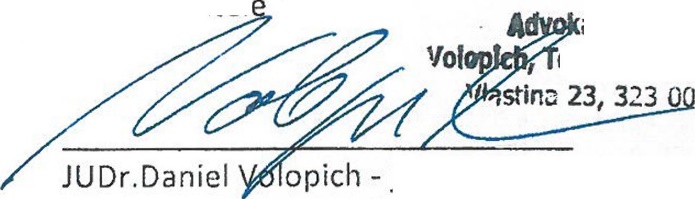 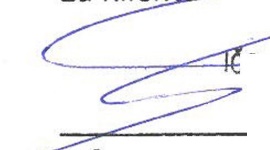 Inf. Lukáš Siřínek místopředseda představenstva Dopravní podnik Karlovy Vary, akciová společnost